Salto em alturaObjetivo:Coordenação motora, força, agilidade.Materiais:2 cadeirasCorda ou barbanteConstrução:Colocar as duas cadeiras uma do lado da outra em uma distância de um metro. Após amarrar o barbante ou a corda na cadeira, um lado bem amarrado e o outro lado apenas um nó que se encostar na corda ou barbante ele caia.Jogo:Após a construção do jogo, o aluno irá saltar sobre a corda ou barbante, começando baixinho e após cada salto correto sem encostar na corda ou barbante pode ser aumentado a altura. Se encostar na corda ou no barbante se inicia novamente. O objetivo é saltar o mais alto possível.Bom jogo...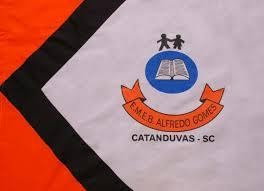 ESCOLA MUNICIPAL DE EDUCAÇÃO BÁSICA ALFREDO GOMES.DIRETORA: IVÂNIA NORA.ASSESSORA PEDAGÓGICA: SIMONE ANDRÉA CARL.ASSESSORA TÉCNICA ADM.: TANIA N. DE ÁVILA.PROFESSOR: JONAS STRINGUI TOMBINIDISCIPLINA: EDUCAÇÃO FISICACATANDUVAS – SCANO 2021  